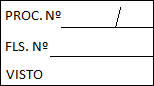 ANEXO VI(FORA DO ENVELOPE)MODELO DE DECLARAÇÃO DE CREDENCIAMENTOEDITAL DO PREGÃO PRESENCIAL Nº 020/2022-FMASCARTA DE CREDENCIAMENTO (modelo)(local),  de 2022.À PREFEITURA MUNICIPAL DE APERIBÉ – RJAo Pregoeiro,Pela presente, fica credenciado o Sr. _______________________, portador da Cédula de Identidade nº ___________, órgão expedidor________, expedida em ___/___/___ e CPF nº _______________, para representar a empresa _______________________, inscrita no CNPJ nº _______, no Pregão Presencial nº 020/2022 -FMAS, a ser realizada em 08/11/2022, nessa Prefeitura, às 10:00 horas, podendo para tanto, praticar todos os atos necessários, inclusive poderes para formular ofertas e lance de preços, prestar esclarecimentos, receber notificações, interpor recursos, manifestar-se quanto à desistência de interpô-los e assinar o contrato.Atenciosamente,____________________________________Assinatura do representante legalNOME:______CPF:________Observações:1 – A Carta de Credenciamento deverá ser confeccionada em papel timbrado ou com carimbo da empresa, assinada pelo seu representante legal, com poderes para constituir mandatário.2 – Esta Carta deverá ser apresentada de forma avulsa, fora de qualquer dos envelopes (Proposta Comercial ou Documentos para Habilitação).PREFEITURA MUNICIPAL DE APERIBÉFUNDO MUNICIPAL DE ASSISTENCIA SOCIAL DE APERIBE